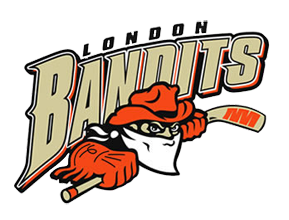 London Bandits Meeting January 10, 2023, Earl Nichols Arena7 pm Attendance: Jack Boyce, Kim Tilford, Luisa Gould, Tina Barnes, Pam McNichol, Suzanne Whitmore, Graham Babbage, Gayle Moore, Mark Lamont, Don Drown, Barb McAllister, Melissa Gilmore, Gary Chenier, Michelle Drown.Absent – Veronique Parent, Tamara Hawes, Nancy Putzer (sick), Shawn Riedy, Sara HunterMeeting began at 7:07 pm President’s Report Motion for December visit- Tina and Pam passedNovember minutes Gary passed.The President's meeting consisted of boundaries, won’t know more until the next meeting.Bringing spring tryouts back for knights and mustangs. BB hockey can start tryouts in June but it’s not going to work… The alliance will be at the next meeting.Jack was called into a zoom meeting with the alliance regarding a coach from one of our teams and a maltreatment issue.  The coach has been spoken to by Suzanne and Tina and the Alliance would like a follow up as to how that meeting went.Tournament- we need to come together as a team and do the tournaments. It’s always the same people every time. Attendance- Registrar- Luisa GouldFinancials- I have been working with Michelle, Jack, Mark, Sue, Melissa, and Sarah on the association's outstanding fees. We are down to 9 outstanding players.  Some of the players that were on the list have paid over 10,000 and are now down to 3000.00. I am still waiting for some payments from Hockey Canada for funds, they have been extremely slow this year. The one parent whom I asked for funds from the association received funding from another source, so the Bandits only covered 41.65 vs the 730.00 that we were going to cover for the 3 kids. The other Bandit family said they are also awaiting funding to come in so they may not need as much as the funds allocated to that family, but they were so appreciative of the support as their circumstances have turned worse over the Christmas break in health concerns. RostersI have 9 teams still Pending for approval- I am hoping the alliance extends the deadline of Jan 15 - or we will be out of luck! Police Checks -I have two outstanding individuals DT- Initiation never heard back from him. AG - coach from U21Treasurer – Michelle Drown Trying to play catch up for all the money that has come in. Did the coach’s reimbursement cheques.Didn’t get the 5000-dollar cheque from knight’s alumni. Just waiting to hear when we get it. Funds available 3000 maybe a little less left for financial assistanceBeen billing teams for ice and they have been paying. Don Drown MD is not doing spring tryouts, the other associations said no but it is on the agenda for the president’s meeting next week.CHL HL playoffs start January 20th. MD VP – Suzanne Whitmore Last weekend congrats to U10 & U12 teams U13 won a tournament.Are mustangs turning into OMHA? Never heard about it.HL VP – Mark Lamont  Complaints about boards, helpers just need to wear helmets to put the mini boards up.Directors – Gayle, Pam Lots of parents emailed and said they liked them.If you didn’t get your pictures, they are in the tournament office in the cupboard.Complaining about pictures that are too dark.  Ted is fixing it.Round up, Pam is waiting to hear back. Are we having a dance this year? It will be nice since COVID has stopped it. Get going to get tickets for Feb 1st. Block tables off for teams and encourage them to come. New Business  Just learned that the U9 HL coach has no credentials. Do we let him coach? Need a coach for this weekend? Jack says to let him coach this weekend for the tournament then deal with it. It’s his first-year coaching. Someone has to be on the bench that is a coach this weekend. It may be Mark or Gary this weekend. Go to Tyler at the alliance and ask what to do. Need to be picking up on this earlier. Waiting until January is not acceptable. Touch base about timekeepers for CHL tournament Tournaments- KimAlmost readyNeed to figure out the bill for the photographer for the last tournament. Photographer is not answering parents about pictures from last tournamentAdjournment Gary, Melissa called at 7:58pm